GRUPPO GIUDICI GAREProt.  1580	   LV/mcs						Roma,       7	Marzo 2017 Ai	Giudici Albo Nazionale GN	Fiduciari Regionali	Fiduciari ProvincialiE p.c.	Al 	Vice Presidente Vincenzo Parrinello		Segretario Generale		Area Organizzazione	OGGETTO: Rilevazione del tempo ufficiale mediante l’uso dei transponder 	L’uso di Sistemi di Cronometraggio con Transponder è consentito nelle manifestazioni no-stadia ed in quelle che si svolgono parzialmente all’interno dello stadio, in base a quanto previsto dalla Reg. 165.24 del RTI.	Il tempo ufficiale (da registrare sui risultati della manifestazione) sarà il tempo rilevato tra il colpo di pistola alla partenza (o segnale sincronizzato di partenza) e l’arrivo dell’atleta sul traguardo. 	Ci è stato segnalato invece che alcuni Organizzatori di corse su strada e, di conseguenza, le Società di Gestione di cronometraggio tramite Transponder, sono indirizzati a classificare gli atleti in base al “real time” (dal passaggio dell’atleta sulla linea di partenza) e non in base al “gun time”  - unico tempo ufficiale riconosciuto dalla Reg. 165.4.	Il “real time” può essere rilevato e comunicato agli atleti, ma non dovrà essere mai considerato come tempo ufficiale (vedi Nota alla Regola suddetta).	Al fine di evitare incomprensioni, invito ciascuno di voi a farsi partecipe presso Organizzatori e Società di Gestione di cronometraggio tramite Transponder circa il pieno rispetto della Regola, precisando che, in difetto di ciò, i tempi riportati nei risultati non saranno considerati validi e quindi non riconosciuti ai fini delle graduatorie.	I Delegati Tecnici ed i Giudici d’Appello evidenzieranno nei loro rapporti il verificarsi di tali circostanze ed i provvedimenti adottati.	Si ringrazia per la collaborazione e si inviano cordiali saluti.							IL FIDUCIARIO NAZIONALE								Luca Verrascina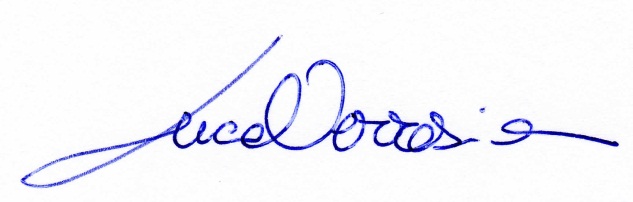 